UMW Speaking Center Presents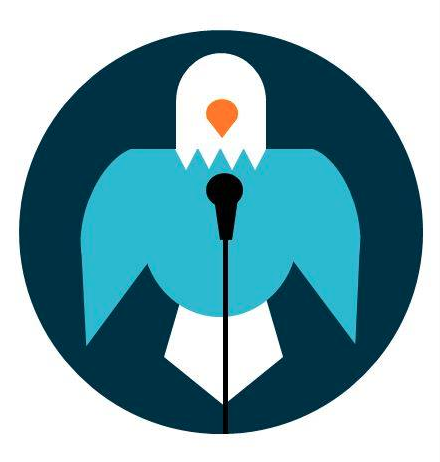 Communication in Small GroupsWhat is a small group?A small group is a small number of people (usually between 3 and 20) that interacts with each other face to face to achieve a common goal. Because small groups have a common goal, they are interdependent.What are different types of small group interactions?Oral report: a speech presenting findings, conclusions, and decisions of a small group. They can typically be presented by one member of the group who summarizes what the group did and found out.Symposium: a public presentation in which several people present prepared speeches on different aspects of the same topic. If a professor asks you to research different aspects of a topic and to each present some material on that topic, then you are being asked to present in symposium form.Panel Discussion: a structured conversation on a given topic among several people in front of an audience. This type of presentation will be quite spontaneous, so skill in catching the main theme of a question or comment and in designing a clear, relevant response will be needed.  What is an effective way to make group decisions?As you prepare for your small group presentations, a rational method of group decision-making or problem solving will be useful. John Dewey’s Reflective Thinking Method is a well-known and effective series of steps that logically lead you to a well thought out decision or conclusion. The steps are:1. Define the problemThis means identifying what the problem is. It may seem obvious to some and unnecessary to do, but it is surprising how people can differ in their views of what the problem even is.Example: For a small group presentation, what is it that we need to do? What are the criteria that will be used to evaluate us?2. Analyze the problemAnalyzing the problem involves taking the problem and dividing it into smaller parts and looking at if from various angles.Example: In order to meet those criteria, what specific ingredients do we need to include? Do we need to use specific visual aids? Do we have to have an introduction/body/conclusion?3. Establish criteriaDiscuss what criteria you as a group are expected to meet, as well as your own specific group members’ expectations. Example: Do you want it to be visually pleasing as well as mentally stimulating? Or are your group members focused on doing research and sharing that knowledge with the audience?4. Select several potential alternative solutionsDiscuss among your group members the various ways that you can achieve the criteria that you are given or criteria that your group has set for the problem, as you conceive it. Don’t feel compelled to narrow down to only one alternative, but rather discuss and note several potential alternatives.5. Select the best alternativeAmong the various alternatives that your group has produced, which would be the best one to implement? Some ideas are great “on paper,” but realistically would be difficult to implement. Your group should discuss this and get feedback from all members about this and hopefully come to a consensus about which is the best alternative. Voting is one way of deciding on the best alternative, but not the optimal method, as the “minority” could feel uncommitted to the conclusion that the majority agrees with.Some people state that there should be a sixth step: implementing and assessing the selected solution so that the process can be repeated until the ideal solution is found.If you want more information, check out the following UMW Speaking Center Handouts:Group Projects and PresentationsGroup Communication Roles